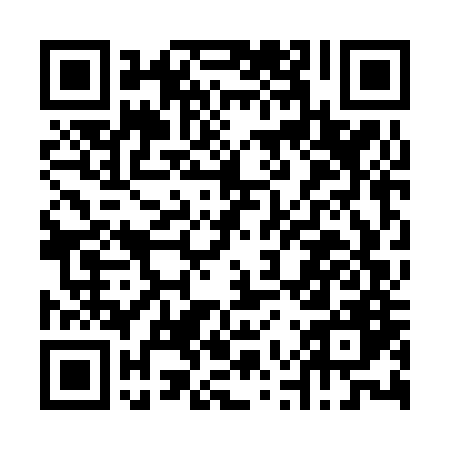 Prayer times for Lucas do Rio Verde, BrazilWed 1 May 2024 - Fri 31 May 2024High Latitude Method: NonePrayer Calculation Method: Muslim World LeagueAsar Calculation Method: ShafiPrayer times provided by https://www.salahtimes.comDateDayFajrSunriseDhuhrAsrMaghribIsha1Wed4:395:5211:413:015:306:382Thu4:395:5211:413:005:296:383Fri4:395:5211:403:005:296:374Sat4:395:5211:403:005:286:375Sun4:405:5211:403:005:286:376Mon4:405:5311:403:005:286:377Tue4:405:5311:402:595:276:368Wed4:405:5311:402:595:276:369Thu4:405:5311:402:595:276:3610Fri4:405:5411:402:595:266:3611Sat4:405:5411:402:595:266:3612Sun4:405:5411:402:595:266:3513Mon4:405:5411:402:595:266:3514Tue4:415:5511:402:585:256:3515Wed4:415:5511:402:585:256:3516Thu4:415:5511:402:585:256:3517Fri4:415:5511:402:585:256:3518Sat4:415:5611:402:585:256:3519Sun4:415:5611:402:585:246:3520Mon4:425:5611:402:585:246:3521Tue4:425:5611:402:585:246:3422Wed4:425:5711:402:585:246:3423Thu4:425:5711:402:585:246:3424Fri4:425:5711:412:585:246:3425Sat4:435:5711:412:585:246:3426Sun4:435:5811:412:585:246:3427Mon4:435:5811:412:585:246:3428Tue4:435:5811:412:585:246:3429Wed4:435:5911:412:585:246:3530Thu4:445:5911:412:585:246:3531Fri4:445:5911:412:585:246:35